Application ChecklistPlease initial beside each line for forms enclosedAll forms must be enclosed for application to be consideredStudent Application___ Student Application - Page 2 – Undergraduate/Graduate Students Only___ Personal Essay – Page 2 # 1 – Limited to 2 pages double-spaced.___ List of Activities including Leadership Roles – Page 2 #2___ One letter of recommendation from teacher___ One letter of recommendation if sponsored by ESA Chapter or member (if applicable)___ Financial Aid Statement to be completed by Financial Aid office – Page 3**Do not complete pages 4 & 5Teacher Application___ Teacher Application Pages 4 & 5 – Continuing Education for current teachers___ Continuing Narrative Page 5 (if applicable)___ Financial Aid Statement to be completed by Financial Aid office if enrolled in 8 credit hours or more per semester– Page 3STUDENT APPLICATIONApplicant must complete and mail of all sections of this application with postmark no later than April 1st to: Sharon Frost 5512 Tangelo Dr Wilmington, NC 28412Applicant Name _______________________________________________________________________________________Applicant’s Current Address_____________________________________________________________________________Email address _______________________________ Telephone where you may be reached (______) _________________Single______   Married_______   (Please check one)Current Year: Sophomore ___ Junior ___ Senior ___ Other __ (Please specify)GPA _______ based on _____ point system after ______ semesters	(Most recent cumulative verified by transcript)Major or field of study __________________________________________Minor __________________________________Gross Student Income for year 20____ as reported on W2  __________________Other source of funds (include part-time or summer employment, other scholarship or grants and loans)  ______________________________________________________________________________________________________Name of Parent _____________________________________________ Relationship____________________Name of Spouse _____________________________________________  Parent/Spouse Address_______________________________________________________________________Parent/Spouse Telephone (______) _________________Gross Parent Income for year 20____ as reported on W2 ____ (this is applicable if parent is providing financial support for student’s education)Gross Spouse Income for year 20____ as reported on W2 ____ (this is applicable if spouse is providing financial support for student’s education)College or university attending ___________________________________________________________________________All information must compare accurately with information given by the financial aid office.Write a brief essay stating reasons for entering the field of special education, your career goals, and any qualifications for this career goal. List any extra curricular activities that are school, community, or church based.If applicable, write a statement of financial need or special circumstance for the Board’s consideration.Include one letter of recommendation from a teacher who can substantiate the applicant’s qualifications to receive this scholarship.If sponsored by a collegiate or community based Epsilon Sigma Alpha chapter or member, please include a letter of endorsement.In accepting a scholarship from the North Carolina Council of Epsilon Sigma Alpha Scholarship Board, I agree to attend the above named college or university during the 20 ___ school year. I agree to teach in the North Carolina Public School System as a teacher of exceptional children (excluding gifted and talented) for a minimum period of one (1) year after graduation.  If I fail to honor these stipulations within three years of receiving the scholarship, I agree to return the scholarship award to the North Carolina Council of Epsilon Sigma Alpha Scholarship Board. Signature _____________________________________________________________ Date _______________________Applicant must complete and mail of all sections of this application with postmark no later than April 1 to: Sharon Frost 5512 Tangelo Dr Wilmington, NC 28412STUDENT APPLICATIONFINANCIAL AID STATEMENT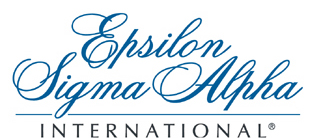 Applicant Name _______________________________________________________________________________________Dear Financial Aid Director,The above mentioned student hereby grants permission to release a statement of financial need to the North Carolina State Council of Epsilon Sigma Alpha Scholarship Board.  The information remains confidential with the Scholarship Board members.__________________________________________________________________________    _____________________________________Applicant’s Signature                                                                                                                  DateTo be completed by student and validated by college or university representative.Name of college or university  _______________________________________________________________________________________Tuition costs, including approximate cost of books and fees for upcoming year (1 yr)Anticipated Total Funds for 2020-2021:1.  Student financial support (1 yr) from parents and/or spouse					$________________2.  Grants, scholarships, work study, etc. (1 yr)							$________________List of above ___________________________________________________________________________	Teaching Fellow	Yes___ No____    (should be included in #2 total)3.  Loans											$________________4.  Student provided									$________________5.  Deficit for 2020-2021									$________________Comments or special circumstances  ________________________________________________________________________________________________________________________________________________________________________________________________________________________________________________________________________________________________________________________________________________________________________________________________________________________________________________________________________________________________________________________________________________________________________________________________________________________________________________________________________________________________________________________________________________________________________________    _____________________________________Financial Aid Director’s Signature (validating this form)                                                                DateSeal or Stamp ___________________________________Please return to applicant in a sealed envelope.  Please be aware that applicant must return all forms before April 1.Applicant must complete and mail of all sections of this application with postmark no later than April 1 to: Sharon Frost 5512 Tangelo Dr Wilmington, NC 28412TEACHER APPLICATIONApplicant must complete and mail of all sections of this application with postmark no later than April 1 to: Sharon Frost 5512 Tangelo Dr Wilmington, NC 28412I.  PERSONAL INFORMATIONName ___________________________________________ Email address ________________________________________Address ______________________________________________________________________________________________Home Telephone (area code and number) __________________________________________________________________Present Occupation  ____________________________________________________________________________________Spouse’s Name _________________________________  Occupation ___________________________________________Number of Children _______ Ages of Children _____ Number of dependents reported on 1040 income tax form ______Total Combined Gross Income for year 20____ as reported on 1040 income tax form  _____________________________Current Civic or Community Organization Affiliations (Name and number of years)____________________________________________________________________________________________________________________________________________________________________________________________________________________________________________________________________________________________________________________________________________________________________________________________________________________________________________________________________Hobbies and special interests ____________________________________________________________________________________________________________________________________________________________________________________________________________________________________________________________________________________________________II.  PROFESSIONAL INFORMATIONCollege or University Attended				Years		Degrees or Credits Received______________________________________________	___________	___________________________________________________________________________________	___________	___________________________________________________________________________________	___________	___________________________________________________________________________________	___________	_____________________________________Specialized Training and Certifications  _________________________________________________________________________________________________________________________________________________________________________Do you presently have a teaching certificate? _________ What state(s)? _________________________________________Certificate numbers _________________________________ Classes A-G ________________  Area __________________III.  EXPERIENCE (LIST MOST RECENT POSITION HELD FIRST)Years		School and Location				Position/Grade/Subject____________	_________________________________________     ________________________________________________________	_________________________________________     ________________________________________________________	_________________________________________     ________________________________________________________	_________________________________________     ____________________________________________IV.  PERSONAL NARRATIVESWrite a short narrative about your teaching career thus far and your reasons for continuing your education.  Include the population with which you are presently working.____________________________________________________________________________________________________________________________________________________________________________________________________________________________________________________________________________________________________________________________________________________________________________________________________________________________________________________________________State your reason for submitting a scholarship application including any statements of financial need.____________________________________________________________________________________________________________________________________________________________________________________________________________________________________________________________________________________________________________________________________________________________________________________________________________________________________________________________________V.  CONTINUING EDUCATIONCollege or university you will be attending _________________________________________________________ Location ____________________________________Dates you will be attending _________________________________  Credit hours/semester _________________________Will you be attending summer school _________  Dates of summer school _______________________________________VI. APPROXIMATE COSTS OF CONTINUING EDUCATIONTuition per semester/session 							______________________________Books and fees									______________________________Other financial needs (include description)					______________________________In accepting a scholarship from the North Carolina Council of Epsilon Sigma Alpha Scholarship Board, I agree to attend the above named college or university during the 20 ____ summer session and/or 20 ____ school year.  I agree to teach in the North Carolina Public School System as a teacher of exceptional children (excluding gifted and talented) for a minimum period of one (1) year. If I fail to honor either of the above stipulations, I agree to return the scholarship award to the North Carolina State Council of Epsilon Sigma Alpha Scholarship Board.Signature _____________________________________________________________ Date _______________________Applicant must complete and mail of all sections of this application with postmark no later than April 1st to: Sharon Frost 5512 Tangelo Dr Wilmington, NC 28412